Приложение №1
к Порядку приёма, перевода и отчисления лицЗАЯВЛЕНИЕПрошу принять в ГБУ АО «СШОР им.В.А. Гладченко» для прохождения по программе спортивной подготовки по виду спорта гандбол.Моего сына (дочь ) _______________________________________ Дата рождения __________________ Адрес проживания ______________________________________________________________________________
ФИО Матери/Отца ребёнка _________________________________________________________

Контактный телефон (обоих родителей)___________________________________________

К настоящему заявлению прилагаю следующие документы:
Две фотографии 3х4.Справку об отсутствии медицинских противопоказаний для прохождения спортивной подготовки по выбранному виду спорта.Копию свидетельства о рождения (паспорта).Копию СНИЛС.Копию полиса ОМС.
С Уставом, Правилами приёма, Правилами внутреннего распорядка, Программой спортивной подготовки и другими нормативными документами, регулирующими процесс спортивной подготовки в СШОР ознакомлен(а). Мне разъяснены гарантии и права моего ребёнка.                                                                                                                                              _____________________                                                                                                                                                подписьВ соответствии с п. 1 ст. 9 Федерального закона от 27.07.2006 № 152-ФЗ «О персональных данных» я согласен(а) на осуществление любых действий (операций), в т.ч.: получение, обработку, хранение, в отношении моих персональных данных и персональных данных моего ребёнка, необходимых для проведения и организации тренировочного процесса. Разрешаю передачу персональных данных, в целях выполнения уставных функций и задач третьим лицам, а также иным третьим лицам в случаях, предусмотренных законодательством Российской Федерации.                                                                                                                                                _______________________                                                                                                                                                    подпись___________________ _________________________/________________________________/          дата                                    подпись                                   расшифровка подписи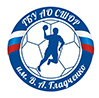 
ДиректоруГБУ АО «СШОР им.В.А. Гладченко»М.И. Жилкинойот ________________________________